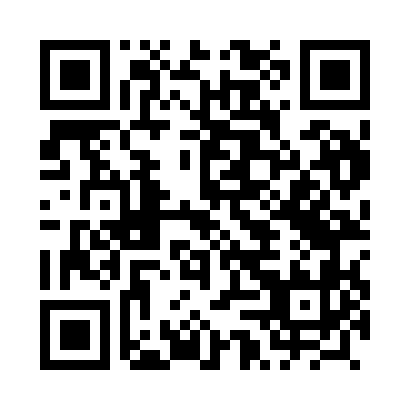 Prayer times for Wola Sekowa, PolandWed 1 May 2024 - Fri 31 May 2024High Latitude Method: Angle Based RulePrayer Calculation Method: Muslim World LeagueAsar Calculation Method: HanafiPrayer times provided by https://www.salahtimes.comDateDayFajrSunriseDhuhrAsrMaghribIsha1Wed2:525:0912:295:347:509:572Thu2:495:0712:295:357:5110:003Fri2:465:0612:295:367:5310:034Sat2:435:0412:295:377:5410:055Sun2:405:0212:295:387:5610:086Mon2:375:0112:295:397:5710:117Tue2:344:5912:295:397:5910:138Wed2:314:5812:285:408:0010:169Thu2:284:5612:285:418:0210:1910Fri2:254:5512:285:428:0310:2211Sat2:214:5312:285:438:0410:2412Sun2:184:5212:285:448:0610:2713Mon2:154:5012:285:458:0710:3014Tue2:134:4912:285:458:0910:3315Wed2:124:4712:285:468:1010:3616Thu2:124:4612:285:478:1110:3717Fri2:114:4512:285:488:1310:3818Sat2:114:4412:285:498:1410:3819Sun2:104:4212:285:498:1510:3920Mon2:104:4112:295:508:1710:4021Tue2:094:4012:295:518:1810:4022Wed2:094:3912:295:528:1910:4123Thu2:094:3812:295:528:2010:4124Fri2:084:3712:295:538:2210:4225Sat2:084:3612:295:548:2310:4226Sun2:084:3512:295:558:2410:4327Mon2:074:3412:295:558:2510:4428Tue2:074:3312:295:568:2610:4429Wed2:074:3212:295:578:2710:4530Thu2:064:3112:305:578:2810:4531Fri2:064:3112:305:588:2910:46